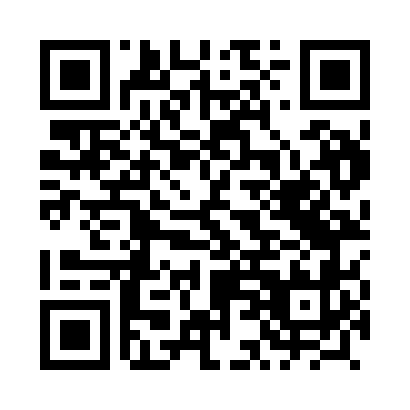 Prayer times for Burkaty, PolandMon 1 Apr 2024 - Tue 30 Apr 2024High Latitude Method: Angle Based RulePrayer Calculation Method: Muslim World LeagueAsar Calculation Method: HanafiPrayer times provided by https://www.salahtimes.comDateDayFajrSunriseDhuhrAsrMaghribIsha1Mon4:076:1012:415:077:129:082Tue4:046:0812:415:097:149:103Wed4:016:0612:405:107:169:134Thu3:586:0312:405:117:189:155Fri3:556:0112:405:137:209:186Sat3:525:5912:395:147:219:207Sun3:495:5612:395:157:239:228Mon3:465:5412:395:167:259:259Tue3:435:5212:395:187:279:2710Wed3:395:4912:385:197:289:3011Thu3:365:4712:385:207:309:3312Fri3:335:4512:385:217:329:3513Sat3:305:4312:385:227:349:3814Sun3:265:4012:375:247:359:4115Mon3:235:3812:375:257:379:4316Tue3:205:3612:375:267:399:4617Wed3:165:3412:375:277:419:4918Thu3:135:3112:365:287:439:5219Fri3:095:2912:365:307:449:5520Sat3:065:2712:365:317:469:5821Sun3:025:2512:365:327:4810:0122Mon2:595:2312:365:337:5010:0423Tue2:555:2012:355:347:5110:0724Wed2:515:1812:355:357:5310:1025Thu2:475:1612:355:367:5510:1326Fri2:445:1412:355:377:5710:1627Sat2:405:1212:355:397:5810:1928Sun2:365:1012:355:408:0010:2329Mon2:325:0812:345:418:0210:2630Tue2:285:0612:345:428:0410:30